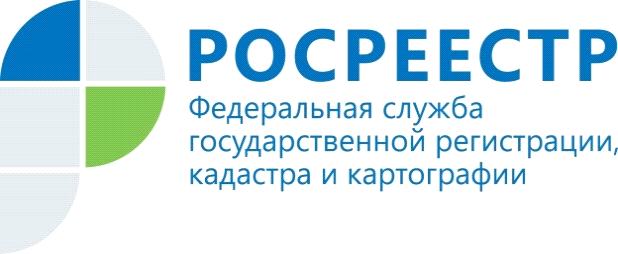 18 июля 2018 года Управлением Росреестра по Костромской области                (далее – Управление) была проведена «горячая линия» по вопросу определения кадастровой стоимости объектов недвижимости.На вопросы, поступившие на «горячую линию», отвечала начальник отдела кадастровой оценки Галас Татьяна Владимировна. Приведем ответы на вопросы, которые задавались наиболее часто.Вопрос: Как определялась кадастровая стоимость на земельные участки? Ответ: В соответствии со статьей 24.12 Федерального закона от 29.07.1998       № 135-ФЗ «Об оценочной деятельности в Российской Федерации» на основании распоряжения администрации Костромской области от 14.12.2012 № 235-ра «О проведении в 2013 году государственной кадастровой оценки земель населенных пунктов, земель садоводческих, огороднических и дачных объединений, земель водного фонда Костромской области» в 2013-2014 годах на территории Костромской области проведена государственная кадастровая оценка земель населенных пунктов. Кадастровая стоимость земельных участков определялась по состоянию на 1 января года 2013 года, в отношении всех земельных участков, поставленных на кадастровый учет.Результаты определения кадастровой стоимости утверждены постановлением администрации Костромской области  от 22.12.2014 № 543-а «Об утверждении результатов государственной кадастровой оценки земельных участков в составе земель населенных пунктов на территории Костромской области» (далее – Постановление № 543-а).Вопрос: Как оспорить кадастровую стоимость?Ответ: В случае несогласия с результатами определения кадастровой стоимости объектов недвижимости, указанные результаты в соответствии со статьей 24.18 Федерального закона от 29.07.1998       № 135-ФЗ «Об оценочной деятельности в Российской Федерации»  могут быть оспорены в суде или комиссии по рассмотрению споров о результатах определения кадастровой стоимости.На территории Костромской области комиссия по рассмотрению споров о результатах определения кадастровой стоимости создана при Управлении Росреестра по Костромской области (далее – Комиссия).Порядок обращения в Комиссию регулируется Федеральным законом от 29.07.1998 № 135-ФЗ «Об оценочной деятельности в Российской Федерации» и Порядком создания и работы Комиссии по рассмотрению споров о результатах определения кадастровой стоимости, утвержденным приказом Минэкономразвития от 04.05.2012 № 263. 